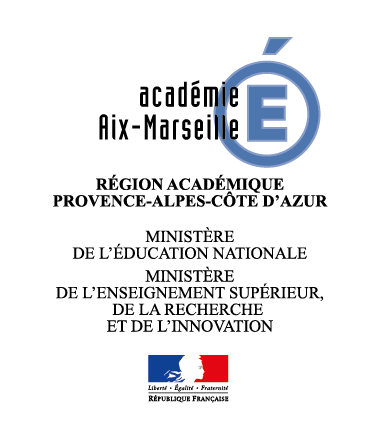 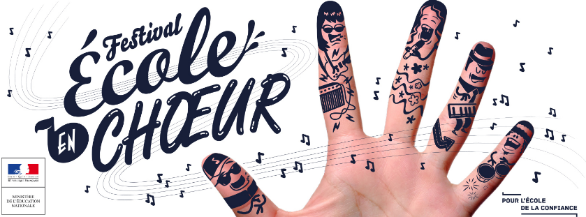 Modalités d’inscription dans l'académie d'Aix-Marseille – 2018 – 2019Les écoles transmettront à leur IEN de circonscription une fiche de présentation ci-jointe du projet avec un lien vers une courte vidéo. L'IEN transmettra le dossier et le lien à isabelle.tourtet@ac-aix-marseille.fr.

Les collèges et lycées transmettront une fiche de présentation (ci-jointe) du projet et le lien avec une courte vidéo à :l'IA-IPR d'éducation musicale et chant choral : sandrine.petrali@ac-aix-marseille.fr La Responsable du domaine Musique à la DAAC :   isabelle.tourtet@ac-aix-marseille.frl'académie ou, le cas échéant, le pays concerné ; Académie d’Aix Marseillele nom de la chorale si elle en a un ; Festival choral Académique, département du 04le nom et l'adresse complets de l'école ou de l'établissement ; avec les chorales :Ecole internationale, ManosqueCollège Gassendi et Sacré-Cœur de Digne les Bains, chorale du Collège Maxime Javelly,  Riez Collège André Aillaud, Volxl'effectif du chœur ; 120 choristesle cadre du projet ; projet du festival choral académique 2018le programme musical précis ; HOMO CIRCUS  d’Emmanuel Touchard   - Commande de la FNCS le nom du chef de chœur / directeur artistique / professeur ; Françoise Nahon-Le Goff, professeur d’éducation musicalle type d'accompagnement musical le cas échéant ; accompagnement musical avec 4 musiciens sur scènela durée totale du programme musical du concert d'une part, et de la vidéo d'autre part ;durée totale : une heure,  et de la vidéo 2’O5l'url de la vidéo publiée sur la plateforme choisiehttps://www.youtube.com/watch?v=8Qbd2_LIPIs&feature=youtu.be